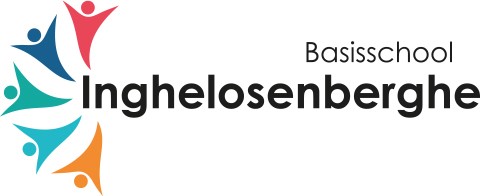 Informatiebrief groep 6 2023-2024